Алгоритм «Запись детей в первый класс» для родителей (законных представителей)Запись в 1 класс осуществляется 4 способами: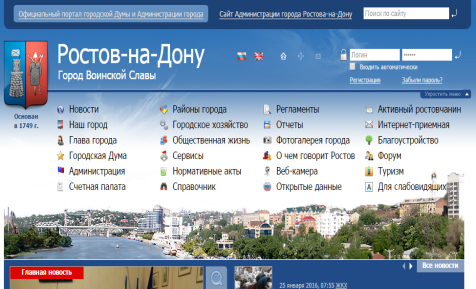 По ссылке с официального портала городской Думы и Администрации города: www.rostov-gorod.ruПо ссылке с официального сайта МКУ города Ростова-на-Дону «Информационно-аналитический центр образования»: http://www.centrobrrostov.ru/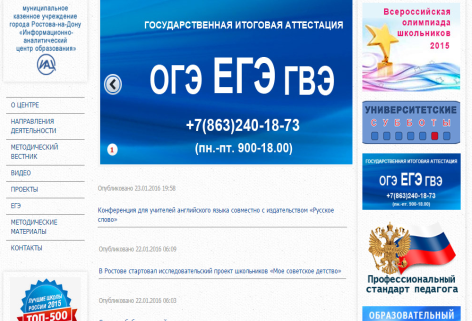 Напрямую через официальный сайт: http://school-go.ru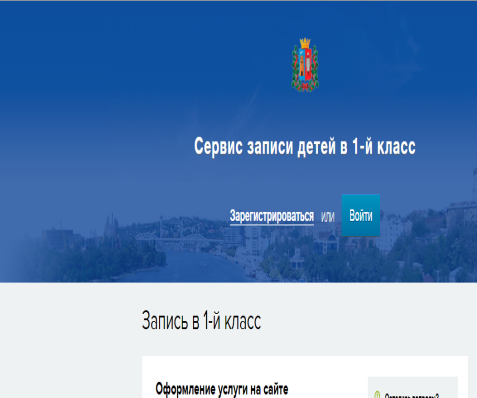 Напрямую в выбранном образовательном учрежденииЗайти на сайт http://school-go.ru/   Зарегистрироваться или войтиРегистрация пользователя: * Поля, обязательные для заполнения. Обязательно указать адрес электронной почты и пароль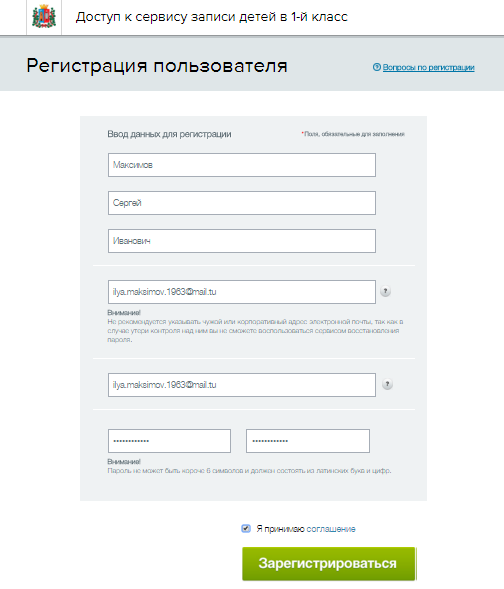 V галочка,  я принимаю соглашение – Зарегистрироваться.Проверка данных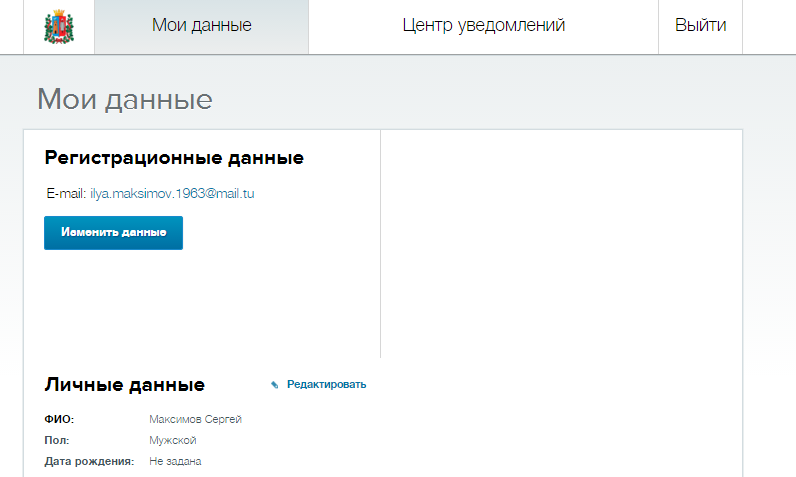 КАК ПОЛУЧИТЬ УСЛУГУ!Зайти на сайт http://school-go.ru/Войти под своим логином и паролем.Справа нажать на кнопку «Получить услугу»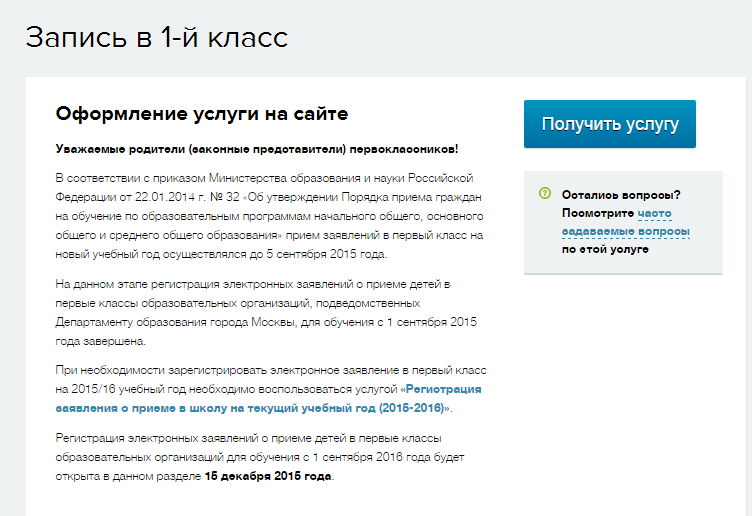 Открывается форма «Регистрация заявления о приеме в школу на текущий учебный год (2016-2017)»По шаговое заполнение: Шаг 1. Указать все данные о ребёнке (Ф.И.О.(если отчество отсутствует указать галочкой), пол, дата рождения, тип документа, серия, номер, дата выдачи, СНИЛС, тип регистрации ребенка, адрес регистрации ребенка, выбор образовательного учреждения)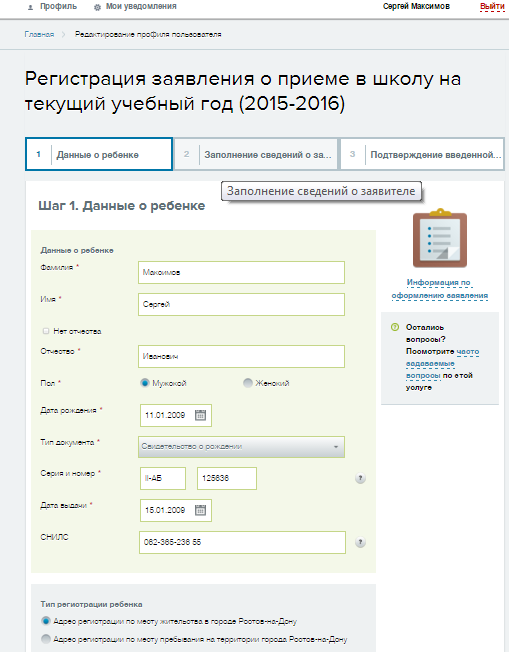 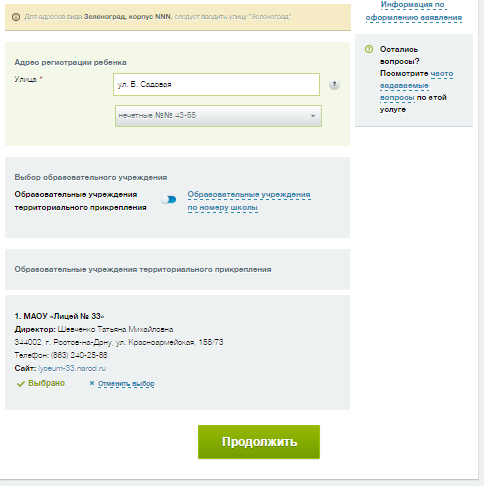 Шаг 2. Указать сведения о заявителе.Указать Ф.И.О., вид представительства, контактный телефон, адрес электронной почты, V – уведомления по электронной почте - ПРОДОЛЖИТЬ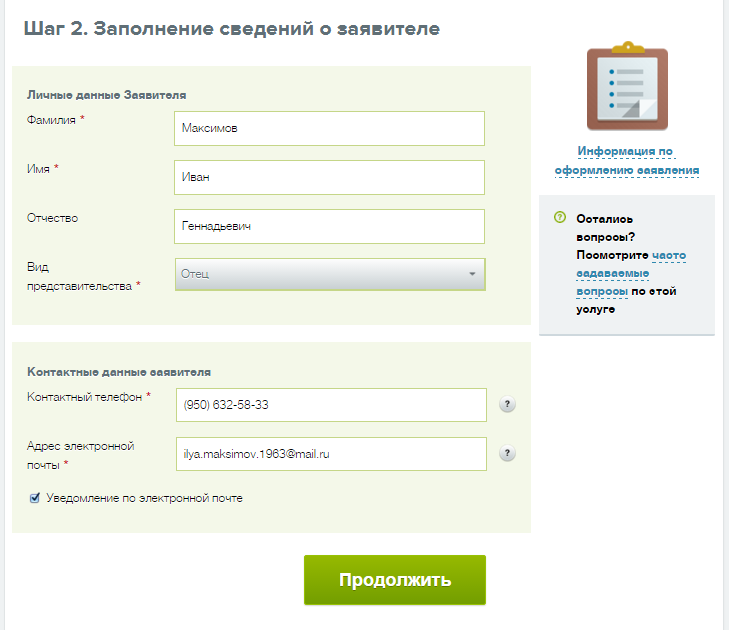 ШАГ 3.  Подтверждение введенной информации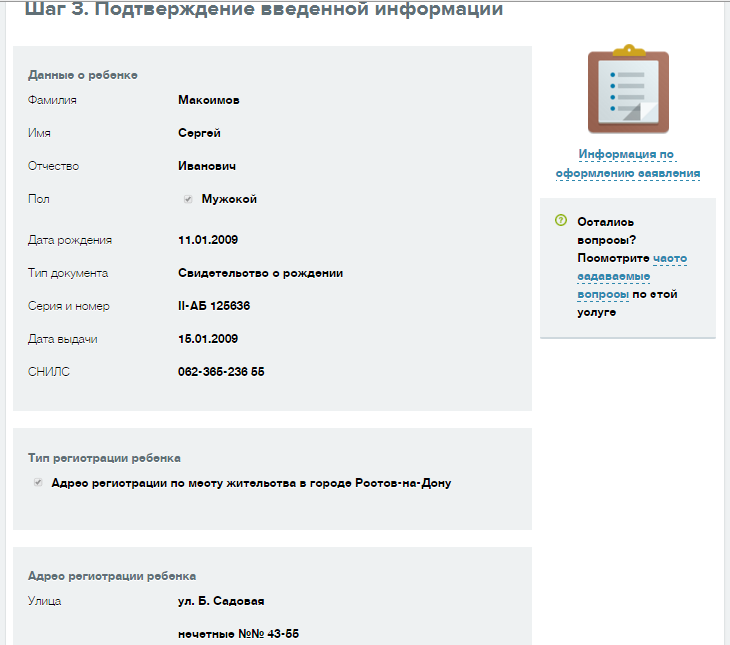 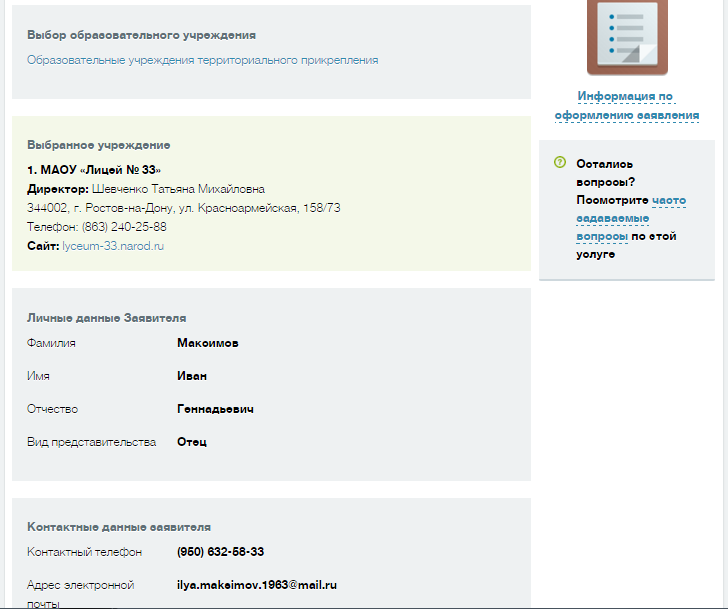 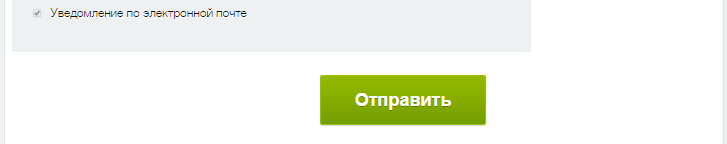 Получаем уведомление системы: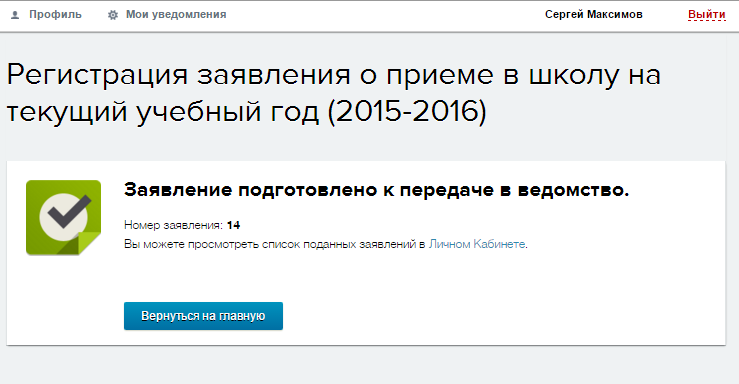 Затем на указанный электронный адрес приходит уведомление: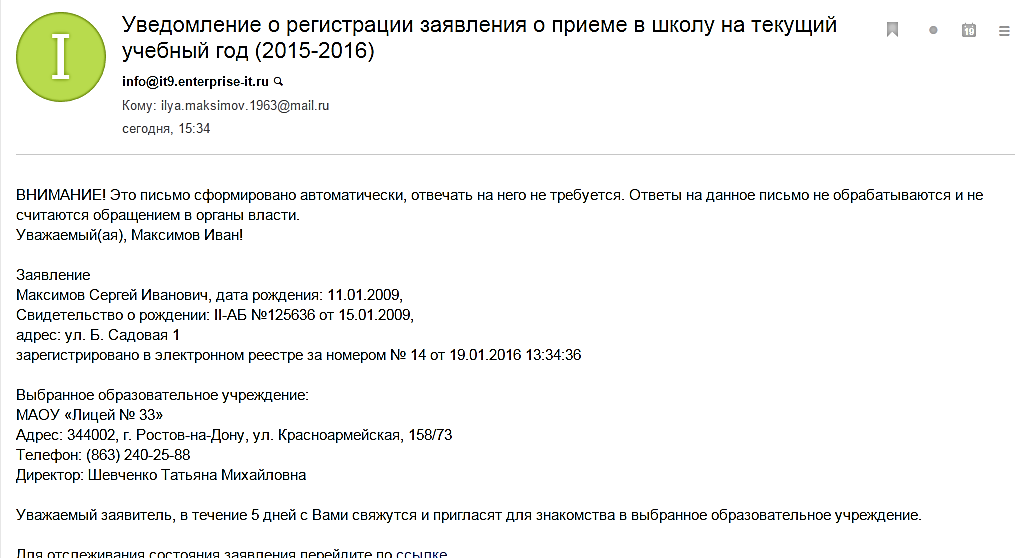 Так же свою очередь можно отследить пройдя по ссылке в письме, которое получено Вами по электронной почте или разделе «Центр уведомлений», который находится в личном кабинете.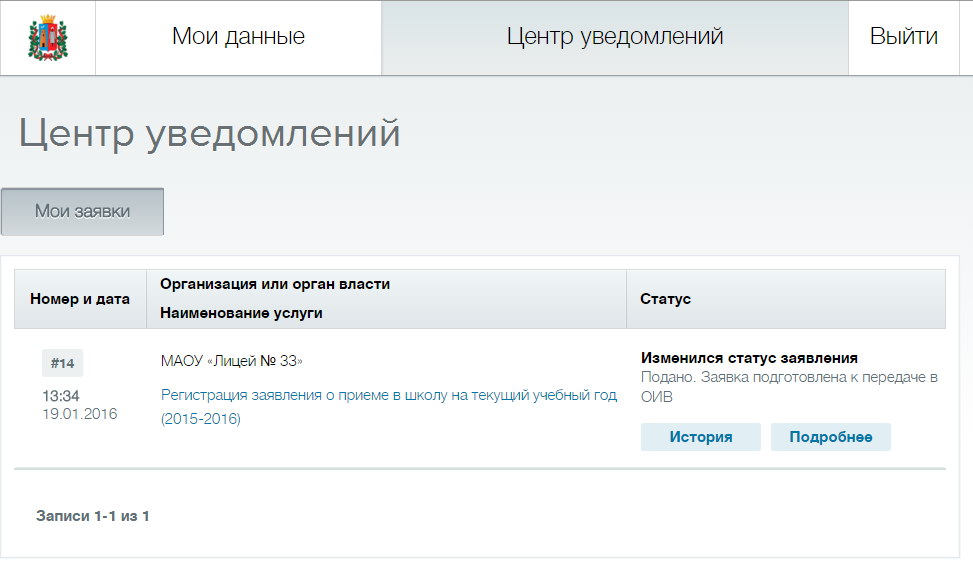 После рассмотрения заявления, родителей (законных представителей)  уведомляют о принятом решении. Информацию направляют  по электронной почте.